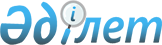 О создании рабочей группы по подготовке предложений по развитию промышленности в долгосрочной перспективеРаспоряжение Премьер-Министра Республики Казахстан от 8 ноября 2003 года N 273-p      В целях выработки предложений по развитию промышленности в долгосрочной перспективе: 

      1. Создать рабочую группу в следующем составе: Кажыкен                  - советник Премьер-Министра Республики 

Мейрам Зекешулы            Казахстан, руководитель Абилов                   - главный технолог товарищества с 

Женис Ермухаметович        ограниченной ответственностью 

                           "Машиностроительный завод N 1" 

                           (по согласованию) Байзаков                 - академик Международной академии 

Сайлау Байзакович          информатизации (по согласованию) Битимбаев                - заместитель генерального директора 

Марат Жакупович            товарищества с ограниченной 

                           ответственностью "Юбилейное" 

                           (по согласованию) Джолдасбеков             - генеральный директор Республиканского 

Скандербек Умербекович     государственного предприятия 

                           "Межотраслевой научно-технологический 

                           центр "Машиностроение", Министерства 

                           экономики и бюджетного планирования 

                           Республики Казахстан Есентугелов              - советник Министра экономики и 

Арыстан Есентугелович      бюджетного планирования Республики 

                           Казахстан Закумбаева               - академик общественного объединения 

Гаухар Дауленовна          "Национальная академия наук Республики 

                           Казахстан" (по согласованию) Кенжалиев                - директор Института металлургии 

Багдаулет                  общественного объединения 

                           "Национальная академия наук Республики 

                           Казахстан" (по согласованию) Мукашев                  - директор физико-технического института 

Булат Нигметович           общественного объединения "Национальная 

                           академия наук Республики Казахстан" 

                           (по согласованию) Сагадиев                 - президент товарищества с ограниченной 

Кенжегали Абенович         ответственностью "Университет 

                           международного бизнеса" (по согласованию) Тайжанов                 - консультант Сводного аналитического 

Кажигали Абдиярович        отдела Канцелярии Премьер-Министра 

                           Республики Казахстан Чиналиев                 - заместитель заведующего Отдела 

Газиз Коршабекович         производственной сферы и инфраструктуры 

                           Канцелярии Премьер-Министра Республики 

                           Казахстан Шокаманов                - первый заместитель Председателя 

Юрий Камирович             Агентства Республики Казахстан 

                           по статистике 

      2. Рабочей группе по итогам работы в срок до 1 марта 2004 года внести на рассмотрение Правительства Республики Казахстан предложения по развитию промышленности Республики Казахстан в долгосрочной перспективе.       Премьер-Министр 
					© 2012. РГП на ПХВ «Институт законодательства и правовой информации Республики Казахстан» Министерства юстиции Республики Казахстан
				